Please type or print clearly in dark ink.  Complete all spaces or print N/A in spaces that do not apply.  Attach additional sheets as needed in same format.I certify that this Financial Statement is true and accurate as of this date.   I hereby authorize investigation of my financial records and other sources as necessary.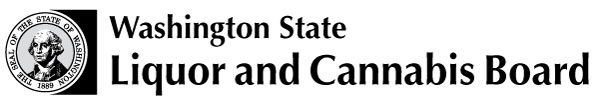 Licensing and Regulation1025 Union Ave SEPO Box 43098 Olympia WA 98504-3098Phone: 360 664-1600 Fax:  360 753-2710www.lcb.wa.gov Licensing and Regulation1025 Union Ave SEPO Box 43098 Olympia WA 98504-3098Phone: 360 664-1600 Fax:  360 753-2710www.lcb.wa.gov License NumberLicensing and Regulation1025 Union Ave SEPO Box 43098 Olympia WA 98504-3098Phone: 360 664-1600 Fax:  360 753-2710www.lcb.wa.gov Licensing and Regulation1025 Union Ave SEPO Box 43098 Olympia WA 98504-3098Phone: 360 664-1600 Fax:  360 753-2710www.lcb.wa.gov Trade NameLicensing and Regulation1025 Union Ave SEPO Box 43098 Olympia WA 98504-3098Phone: 360 664-1600 Fax:  360 753-2710www.lcb.wa.gov Licensing and Regulation1025 Union Ave SEPO Box 43098 Olympia WA 98504-3098Phone: 360 664-1600 Fax:  360 753-2710www.lcb.wa.gov UBI NumberFinancial Statement for Person or Entity Loaning, Gifting, or Investing MoneyFinancial Statement for Person or Entity Loaning, Gifting, or Investing MoneyFinancial Statement for Person or Entity Loaning, Gifting, or Investing MoneyNAME OF BUSINESS AND PERSON TO WHICH MONEY IS BEING LOANED, GIFTED OR INVESTED::YOUR NAME/ENTITY NAME:                                  LastYOUR NAME/ENTITY NAME:                                  LastFirstFirstFirstFirstMiddleMiddleDOB:DOB:DOB:DAY PHONE(       )DAY PHONE(       )DAY PHONE(       )DAY PHONE(       )DAY PHONE(       )MAILING ADDRESS:  Street/Route/PO BoxCityCityCityCountyState or CountryState or CountryZip CodeEMPLOYMENT HISTORY OR DATES ENTITY HAS BEEN IN BUSINESS EMPLOYMENT HISTORY  (List employment, self-employment, military service, school attendance or unemployment for the last 5 years).  EMPLOYMENT HISTORY  (List employment, self-employment, military service, school attendance or unemployment for the last 5 years).  EMPLOYMENT HISTORY  (List employment, self-employment, military service, school attendance or unemployment for the last 5 years).  EMPLOYMENT HISTORY  (List employment, self-employment, military service, school attendance or unemployment for the last 5 years).  EMPLOYMENT HISTORY  (List employment, self-employment, military service, school attendance or unemployment for the last 5 years).  Dates From - To:Title:Title:Employer/SchoolEmployer/SchoolADDRESS:  Street or RouteADDRESS:  Street or RouteCityCityState or CountryDates From - To:Title:Title:Employer/SchoolEmployer/SchoolADDRESS:  Street or RouteADDRESS:  Street or RouteCityCityState or CountryDates From - To:Title:Title:Employer/SchoolEmployer/SchoolADDRESS:  Street or RouteADDRESS:  Street or RouteCityCityState or CountryASSETSABANK and INVESTMENT ACCOUNTS  (List all bank and investment accounts you have signature authority over, and any accounts of which you are the beneficiary). BANK and INVESTMENT ACCOUNTS  (List all bank and investment accounts you have signature authority over, and any accounts of which you are the beneficiary). BANK and INVESTMENT ACCOUNTS  (List all bank and investment accounts you have signature authority over, and any accounts of which you are the beneficiary). BANK and INVESTMENT ACCOUNTS  (List all bank and investment accounts you have signature authority over, and any accounts of which you are the beneficiary). BANK and INVESTMENT ACCOUNTS  (List all bank and investment accounts you have signature authority over, and any accounts of which you are the beneficiary). BANK NAMEBANK NAMEACCOUNT TYPEACCOUNT NUMBERBALANCEAUTHORIZED SIGNATURE(S)1.       1.       2.       2.       3.       3.       4.       4.       BINCOMESELF/ENTITYSPOUSE (if applicable)MONTHLY SALARYMONTHLY SALARY$       $       AVERAGE MONTHLY AVERAGE MONTHLY $       $       OTHER MONTHLY INCOMEOTHER MONTHLY INCOME$       $       Liquor License No.       CTOTAL CASH OTHER THAN IN BANK: $       LOCATION OF CASH:       LOCATION OF CASH:       DREAL ESTATE OWNEDREAL ESTATE OWNEDREAL ESTATE OWNEDREAL ESTATE OWNEDREAL ESTATE OWNEDREAL ESTATE OWNEDADDRESS OF PROPERTY COVEREDADDRESS OF PROPERTY COVEREDCOUNTYTOWNSHIP/RANGE/ SECTIONTITLE IN NAME OFVALUE OF LAND AND/OR BUILDINGMONTHLY RENT PAID TO YOUENOTES AND ACCOUNTS RECEIVABLE (Moneys owed to you and/or your business - - including this loan)NOTES AND ACCOUNTS RECEIVABLE (Moneys owed to you and/or your business - - including this loan)NOTES AND ACCOUNTS RECEIVABLE (Moneys owed to you and/or your business - - including this loan)NOTES AND ACCOUNTS RECEIVABLE (Moneys owed to you and/or your business - - including this loan)FROM WHOM (Full name, address)FROM WHOM (Full name, address)MONTHLY PYMTCURRENT BALANCEDUE DATELIABILITIESAMORTGAGES AND CONTRACT OWING (Including rent/lease payments)MORTGAGES AND CONTRACT OWING (Including rent/lease payments)MORTGAGES AND CONTRACT OWING (Including rent/lease payments)MORTGAGES AND CONTRACT OWING (Including rent/lease payments)ADDRESS OF PROPERTY COVEREDADDRESS OF PROPERTY COVEREDFULL NAME OF LENDER / LANDLORDCURRENT BALANCEMONTHLY PYMTSignature Print NameDate